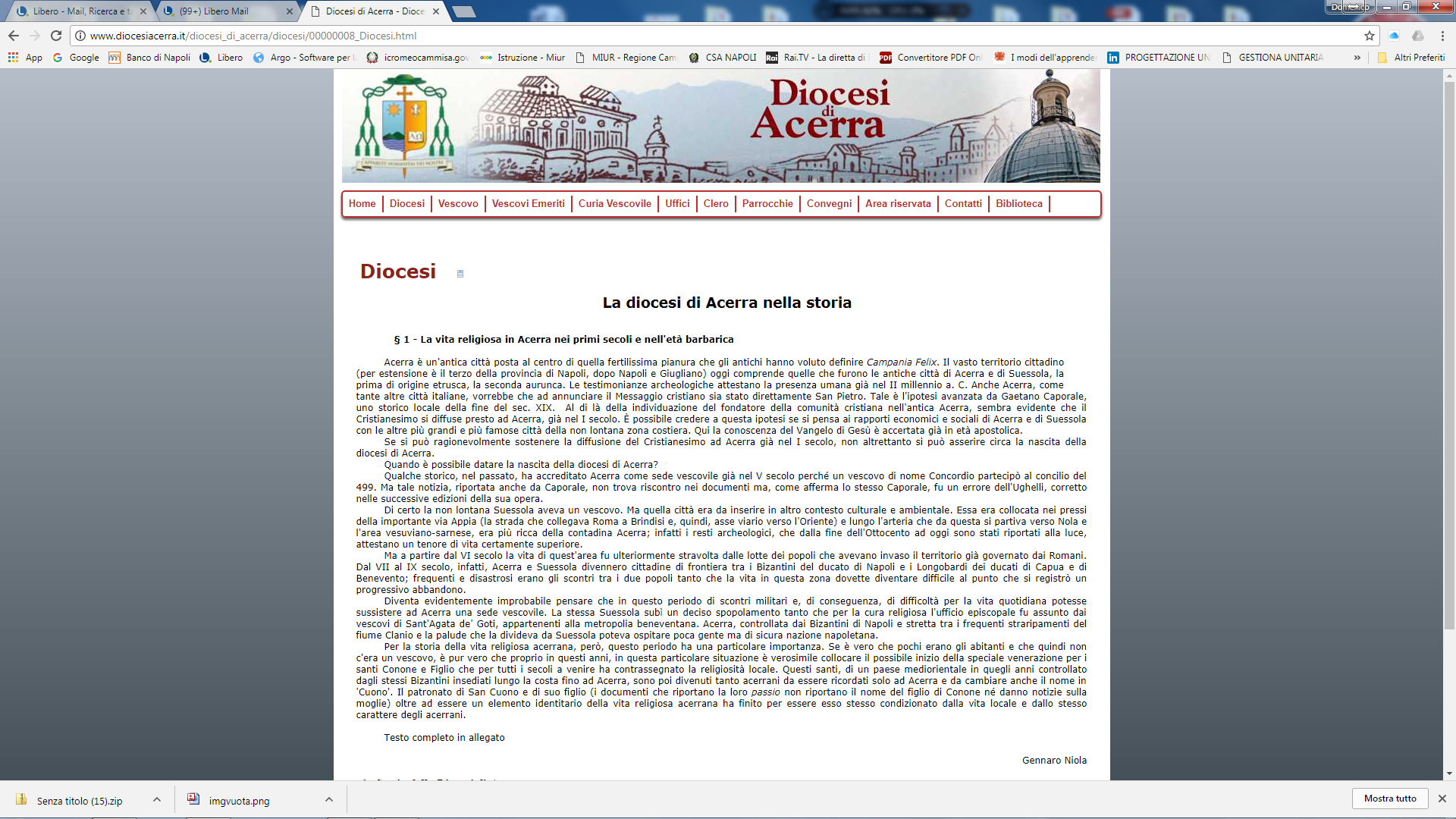 CURIA VESCOVILE –UFFICIO SCUOLASERVIZIO INSEGNAMENTO RELIGIONE CATTOLICATelefax 081 520 81 16 – 081 520 67 17 (int. 45) Indirizzo e-mail ircacerra@ireca.itPiazza Duomo 7 – 80011 – ACERRA …l…sottoscritto/a ………………………………………………………………nato/a il……………………......................a…………………………………………………………., residente a  ..…………………………………………………..in via……………………………………………………………. Tel. fisso………………………………………...……….Cell. …………………………………… indirizzo mail …………………………………………………………………….della Comunità Parrocchiale di …………………………………………………………………………………….………..iscritto presso la Facoltà teologica di ………………………………… al …. anno del Corso di laura Laurea Magistrale in Scienze Religiose DICHIARAdi essere disponibile ad assumere incarichi di supplenze brevi per l’insegnamento della Religione cattolica nelle istituzioni scolastiche della Diocesi di Acerra;di essere inserito/a in modo attivo nella Comunità Parrocchiale e di aver prestato in essa i seguenti servizi: …………………………………………………………………………………...……………………………………di essere disposto/a a raggiungere qualunque sede scolastica presente sul territorio della Diocesi e di essere disposto/a a frequentare i corsi di aggiornamento organizzati da codesto Ufficio;Si allegano i seguenti documenti:Certificato di iscrizione e di esami sostenuti: …………………………………………...…………………………………………………Lettera di presentazione del Parroco……………………..………………………………………………………………………………..Acerra lì,………………………………..Firma…………………………………………………….Note  ……………………………………………………………………………...……………………………………………………………………………………………………………………………………………………………………………………………………………………………………………………………...………………………………………………DOMANDA DI MESSA A DISPOSIZIONE PER SUPPLENZE BREVIAnno 2022